Схема описания школьного образовательного туристского маршрута в Аромашевском районе Название школьного образовательного туристского маршрута«Становление исламской культуры в Аромашевском районе»Ресурсы о регионе и районе маршрутаРФ, Тюменская область, Аромашевский район, д. Новоуфимск (место расположения «Новоуфимская Астана». Начало маршрута Аромашевский район д. Новоаптула (Мечеть) – проезжая часть между д. Новоаптула и д. Новоуфимск (место для добровольной милостыни) -   д. Новоуфимск «Новоуфимская Астана».Предполагаемая целевая аудиторияВозраст - от 14 лет и старше.СезонС мая по сентябрьКлючевые направления#История #Родной край #Наследие #Отечество #Патриотизм #ГероиМаршрут интегрируется в образовательные /воспитательные программыВозможные образовательные и воспитательные эффектыобразовательные программы основного общего образования (предметные области по ФГОС – история;дополнительные общеобразовательные программы - туристско-краеведческая;формирование интереса к историко-культурному наследию родного края;формирование чувства патриотизма и любви к малой Родине.Возможный уровень познавательной/образовательной нагрузкиДосуговыйОзнакомительныйПросветительскийДоступность для детей с ОВЗ и детей-инвалидов-Продолжительность маршрута1 день без ночевки.Протяженность маршрута1-й день (пешая часть):1 км.Пункты, через которые проходит маршрутОбъекты показаМечеть  д. Новоаптула, Аромашевский районМесто для добровольной милостыни,  проезжая часть между д. Новоаптула и д. Новоуфимск «Новоуфимская Астана,  территории д. НовоуфимскЦели и задачи маршрута, в т.ч. образовательные и воспитательныеЦель - ознакомить экскурсантов с историей становления  исламской культуры в Аромашевском районеЗадачи:  - развитие межшкольных контактов;-  повышение уровня эффективности образовательного пространства; - привитие интереса к историко-культурному наследию родного края.Дополнительные условияДля посещения «Новоуфимская Астана» необходимо связаться с органом образования Управления ОКСИМПААМР.Фотоматериал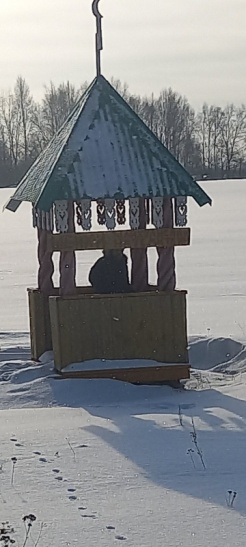 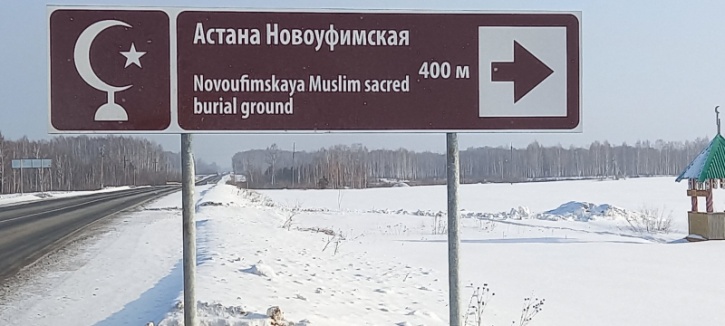 График движения по маршруту:1 день13:00 – 13:30 - посещение Мечети;13:35 – 14:15 –  посещение  места для добровольной милостыни14:15 – 15:30 – посещение «Новоуфимская Астана»Методически материалы для работы на маршрутеhttp://aromedu.ru/?page_id=12982 